Смоленское областное государственное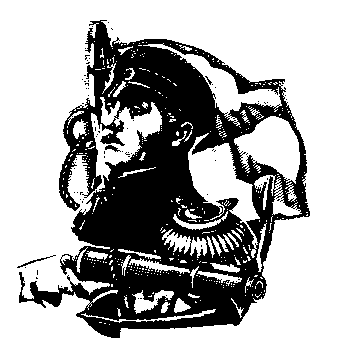 бюджетное учреждение культуры 
«Молодежный центр-музей имени адмирала Нахимова»214000, г.Смоленск, ул. Б. Советская, д. 29/1,тел/факс: 38-09-17 e-mail: navy-museum@mail.ruПОЛОЖЕНИЕо проведении открытого областного конкурсахудожественных работ «Нахимов: гордость Смоленской земли»Общие положения.Настоящее положение определяет цели, задачи, сроки и порядок проведения конкурса. Организаторы оставляют за собой право вносить изменения в данное положение.Областной творческий конкурс художественных работ «Нахимов: гордость Смоленской земли» (далее – Конкурс) проводится СОГБУК «Молодежный центр-музей имени адмирала Нахимова» (далее – Организатор). Конкурс приурочен к празднованию 220-летия со дня рождения П.С. Нахимова в 2022 году.Цель и задачи конкурса:Цель: развитие потенциала талантливых и инициативных детей и молодежиЗадачи: - патриотическое воспитание детей и молодежи;- привлечение внимания детей и молодежи к историческому наследию своего региона;- раскрытие творческого потенциала детей и молодежи. Условия участия.Конкурс проводится в области изобразительного искусства. В конкурсе принимают участие обучающиеся общеобразовательных школ, студенты учреждений СПО, учащиеся МБУДО, художественных школ и художественных отделений детских школ искусств Смоленской области.Конкурс проводится в 2 категориях (любительское творчество и профессиональное) и в 3 возрастных группах:Младшая: 10-13 лет;Средняя: 14-17 лет;Старшая: 18-25 лет.Тематическое содержание конкурсаВ рамках Конкурса учреждается тематика, связанная с жизнью и деятельностью П.С. Нахимова.Сроки и порядок проведения конкурса.Участие в конкурсе бесплатное.Этапы Конкурса:Конкурс проводится с 11 апреля по 20 июня 2022 года.Первый этап: с 11 по 17 апреля 2022 г. – информирование заинтересованных лиц о проведении Конкурса.Второй этап: с 18 апреля по 20 июня 2022 г. – приём конкурсных работ.Третий этап: с 21 по 30 июня 2022 г. – работа жюри, подведение итогов и определение победителей Конкурса.Четвёртый этап: 5 июля 2022 г. – награждение участников и призёров Конкурса.5.3. Работы предоставляются в СОГБУК «Молодежный центр-музей имени адмирала Нахимова» до 20 июня 2022 года по адресу: 214000, г. Смоленск, ул. Б. Советская, д. 29/1. Телефон 8 (4812) 380917, e-mail: navy-museum@mail.ru. Работы не рецензируются и не возвращаются.5.4. Жюри Конкурса формируется Организатором из числа сотрудников СОГБУК «Молодежный центр-музей имени адмирала Нахимова», членов Смоленского областного отделения Союза художников России, других экспертов.Требования к конкурсным работамК конкурсной работе прилагается Заявка на участие в конкурсе и Согласие на обработку персональных данных (Приложение 1, Приложение 2).Работа может быть выполнена в свободной технике различными материалами (карандаш, уголь, пастель, акварель, акрил, гуашь и пр.).Конкурсная работа должна быть не менее формата А4 и не больше формата А3.Работа выполняется самостоятельно, без помощи родителей или педагогов.Конкурсные работы не должны содержать призыва к разжиганию классовой, этнической или расовой ненависти, рекламировать товар, услугу, коммерческую организацию или политическую партию.Работы, не соответствующие указанным требованиям, поданные с нарушением сроков, а также коллективные работы, на конкурс не принимаются.Работы не рецензируются и не возвращаются.Критерии оценки.- Соответствие содержания работы тематике Конкурса.- Эмоциональность и выразительность работы.- Оригинальность замысла, творческий подход автора.- Грамотность композиции и гармоничность цветового решения.- Мастерство исполнения.Награждение.В каждой категории и возрастной группе организаторами будут определены три призовых места (1,2,3).Победители Конкурса в каждой возрастной категории определяются простым большинством голосов путём открытого голосования. Информация об итогах Конкурса будет опубликована на официальных ресурсах Организатора. Победителям Конкурса вручаются дипломы, ценные призы от Организаторов и спонсоров Конкурса. Конкурсантам, не занявшим призовые места, вручаются сертификаты участников.Награждение состоится 05 июля 2022 г. в СОГБУК «Молодежный центр-музей имени адмирала Нахимова» по адресу: г. Смоленск, ул. Б. Советская, д. 29/1. О времени проведения церемонии награждения будет сообщено дополнительно.Приложение №1ЗАЯВКАна участие в открытом областном конкурсехудожественных работ «Нахимов: гордость Смоленской земли»(для совершеннолетних участников)Ф.И.О. автора конкурсной работы ________________________________________________________________________________________________Число, месяц, год рождения _____________________________________Учебное заведение, факультет, группа ________________________________________________________________________________________________________________________________________________________________Номинация, полное наименование конкурсной работы __________________________________________________________________________________________________________________________________________________Контактная информация _____________________________________________________________________________________________________________________________________________________________________________СОГЛАСИЕна обработку персональных данныхЯ, _______________________________________________________________ ,(фамилия, имя, отчество субъекта персональных данных)в соответствии с п.4 ст.9 Федерального закона от 27.07.2006 г. №152-ФЗ «О персональных данных» даю согласие СОГБУК «Молодёжный центр-музей имени адмирала Нахимова», находящемуся по адресу: г. Смоленск, ул. Б.Советская, д. 29/1, на обработку моих персональных данных, то есть на совершение действий, предусмотренных п.3 ст.3 Федерального закона от 27.07.2006 г. №152-ФЗ «О персональных данных».Настоящее согласие действует со дня его подписания до дня отзыва в письменной форме.«___» _______________  ______ г.Субъект персональных данных:__________________/_________________          (подпись)                                (ФИО)Приложение №2ЗАЯВКАна участие в открытом областном конкурсехудожественных работ «Нахимов: гордость Смоленской земли»(для несовершеннолетних участников)Ф.И.О. автора конкурсной работы ________________________________________________________________________________________________Число, месяц, год рождения _____________________________________Учебное заведение, класс ___________________________________________________________________________________________________________________________________________________________________________Номинация, полное наименование конкурсной работы __________________________________________________________________________________________________________________________________________________Контактная информация __________________________________________________________________________________________________________________________________________________________________________СОГЛАСИЕЯ, _______________________________________________________________ , (ФИО родителя/законного представителя, степень родства)даю согласие сыну/дочери ___________________________________________________________________________________________________________ (ФИО, год рождения ребёнка)на участие в открытом областном конкурсе художественных работ «Нахимов: гордость Смоленской земли», который проводится СОГБУК «Молодёжный центр-музей имени адмирала Нахимова» (Организатор Конкурса) с 11 апреля по 30 июня 2022 года, и на обработку Организатором персональных данных моего ребёнка. ________________ (подпись)                           ____________________ (дата)«Утверждаю»Директор СОГБУК«Молодежный центр-музейимени адмирала Нахимова»__________ А.Н. Бардин«__» ______________ 2022 г.